Centrum voľného času Maják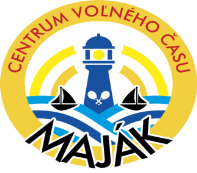 Komenského 487029 01  Námestovo                                                                                                                 Námestovo 20.12.2023Vážená pani,Mgr. Miroslava Dzialaková, ZŠ s MŠ RabčaIng. Jana Gergišáková, ZŠ s MŠ RabčiceMgr. Jana Ručková, Gymnázium A. Bernoláka NámestovoMgr. Jana Lietavcová, ZŠ s MŠ Oravské VeseléMgr. Dagmar Kormaňáková, ZŠ s MŠ Brezap o z ý v a m e    V á sdo poroty  na okresné kolo Olympiády z anglického jazyka, kategória 1A (žiaci 5.-7.roč.), 1B (žiaci 8.-9.roč.) základných škôl, v školskom roku 2023/2024,  ktoré sa uskutoční dňa  17.01.2024 (streda)  o 8.20 hod. (8.00 – 8.20 hod. prezentácia) v CVČ Maják Námestovo. Vaša účasť je nutná!Mgr. Andrea Lubasová                                                                                                                       riaditeľka CVČ v.r. 